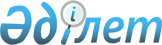 О внесении изменений в решение Атбасарского районного маслихата от 24 декабря 2014 года № 5С 30/3 "О бюджете района на 2015-2017 годы"Решение Атбасарского районного маслихата Акмолинской области от 3 июня 2015 года № 5С 32/4. Зарегистрировано Департаментом юстиции Акмолинской области 15 июня 2015 года № 4830      Примечание РЦПИ.

      В тексте документа сохранена пунктуация и орфография оригинала.

      В соответствии с пунктом 5 статьи 104, пунктом 1 статьи 109 Бюджетного кодекса Республики Казахстан от 4 декабря 2008 года, подпунктом 1) пункта 1 статьи 6 Закона Республики Казахстан от 23 января 2001 года «О местном государственном управлении и самоуправлении в Республике Казахстан», Атбасарский районный маслихат РЕШИЛ:



      1. Внести в решение Атбасарского районного маслихата «О бюджете района на 2015-2017 годы» от 24 декабря 2014 года № 5С 30/3 (зарегистрировано в Реестре государственной регистрации нормативных правовых актов № 4547, опубликовано от 6 февраля 2015 года в газетах «Атбасар», «Простор») следующие изменения:



      пункт 1 изложить в новой редакции:

      «1. Утвердить бюджет района на 2015-2017 годы согласно приложениям 1, 2 и 3 соответственно, в том числе на 2015 год в следующих объемах:



      1) доходы – 3 097 657,5 тысяч тенге, в том числе:

      налоговые поступления – 1 209 759,0 тысяч тенге;

      неналоговые поступления – 7 178,0 тысяч тенге;

      поступления от продажи основного капитала – 48 097,0 тысяч тенге;

      поступления трансфертов – 1 832 623,5 тысячи тенге;



      2) затраты – 3 118 576,1 тысяч тенге;



      3) чистое бюджетное кредитование – 5 998,8 тысяч тенге:

      бюджетные кредиты – 8 926,8 тысяч тенге;

      погашение бюджетных кредитов – 2 928,0 тысяч тенге;



      4) сальдо по операциям с финансовыми активами – 0 тысяч тенге:

      приобретение финансовых активов – 0 тысяч тенге;

      поступления от продажи финансовых активов государства – 0 тысяч тенге;



      5) дефицит (профицит) бюджета – -26 917,4 тысяч тенге;



      6) финансирование дефицита (использование профицита) бюджета – 26 917,4 тысяч тенге:

      поступление займов – 8 919,0 тысяч тенге;

      погашение займов – 2 928,0 тысяч тенге;

      используемые остатки бюджетных средств – 20 926,4 тысяч тенге.»;



      пункт 3 изложить в новой редакции:

      «3. Утвердить резерв местного исполнительного органа района на 2015 год в сумме 12 207,0 тысяч тенге.»;



      приложения 1, 4, 7, 8 к указанному решению изложить в новой редакции согласно приложениям 1, 2, 3, 4 к настоящему решению.



      2. Настоящее решение вступает в силу со дня государственной регистрации в Департаменте юстиции Акмолинской области и вводится в действие с 1 января 2015 года.      Председатель сессии

      районного маслихата                        Ахметов А.Б.      Секретарь Атбасарского

      районного маслихата                        Борумбаев Б.А.      «СОГЛАСОВАНО»      Аким

      Атбасарского района                        А.Н.Никишов

      3 июня 2015 год

Приложение 1 к решению     

Атбасарского районного маслихата

от 3 июня 2015 года № 5С 32/4  Приложение 1 к решению      

Атбасарского районного маслихата 

от 24 декабря 2014 года № 5С 30/3 Бюджет района на 2015 год

Приложение 2 к решению    

Атбасарского районного маслихата

от 3 июня 2015 года № 5С 32/4  Приложение 4 к решению     

Атбасарского районного маслихата

от 24 декабря 2014 года № 5С 30/3 Бюджетные программы города районного значения, сел и сельских округов на 2015 год

Приложение 3 к решению     

Атбасарского районного маслихата

от 3 июня 2015 года № 5С 32/4  Приложение 7 к решению     

Атбасарского районного маслихата

от 24 декабря 2014 года № 5С 30/3 Целевые трансферты и бюджетные кредиты из республиканского бюджета на 2015 год

Приложение 4 к решению     

Атбасарского районного маслихата

от 3 июня 2015 года № 5С 32/4  Приложение 8 к решению     

Атбасарского районного маслихата

от 24 декабря 2014 года № 5С 30/3 Целевые трансферты из областного бюджета на 2015 год
					© 2012. РГП на ПХВ «Институт законодательства и правовой информации Республики Казахстан» Министерства юстиции Республики Казахстан
				КатегорияКатегорияКатегорияКатегорияСумма, тысячи тенгеКлассКлассКлассСумма, тысячи тенгеПодклассПодклассСумма, тысячи тенгеНаименованиеСумма, тысячи тенге12345I. ДОХОДЫ3 097 657,51HАЛОГОВЫЕ ПОСТУПЛЕHИЯ1 209 759,001Подоходный налог96 840,02Индивидуальный подоходный налог96 840,003Социальный налог627 704,01Социальный налог627 704,004Налоги на собственность386 823,01Налоги на имущество252 303,03Земельный налог33 421,04Налог на транспортные средства96 613,05Единый земельный налог4 486,005Внутренние налоги на товары, работы и услуги87 449,02Акцизы7 447,03Поступления за использование природных и других ресурсов47 568,04Сборы за ведение предпринимательской и профессиональной деятельности32 234,05Налог на игорный бизнес200,008Обязательные платежи, взимаемые за совершение юридически значимых действий и (или) выдачу документов уполномоченными на то государственными органами или должностными лицами10 943,01Государственная пошлина10 943,02НЕHАЛОГОВЫЕ ПОСТУПЛЕHИЯ7 178,001Доходы от государственной собственности4 169,04Доходы на доли участия в юридических лицах, находящиеся в государственной собственности19,05Доходы от аренды имущества, находящегося в государственной собственности4 116,07Вознаграждения по кредитам, выданным из государственного бюджета34,002Поступления от реализации товаров (работ, услуг) государственными учреждениями, финансируемыми из государственного бюджета18,01Поступления от реализации товаров (работ, услуг) государственными учреждениями, финансируемыми из государственного бюджета18,006Прочие неналоговые поступления2 991,01Прочие неналоговые поступления2 991,03ПОСТУПЛЕНИЕ ОТ ПРОДАЖИ ОСНОВНОГО КАПИТАЛА48 097,001Продажа государственного имущества, закрепленного за государственными учреждениями6 091,01Продажа государственного имущества, закрепленного за государственными учреждениями6 091,003Продажа земли и нематериальных активов42 006,01Продажа земли42 006,04ПОСТУПЛЕНИЯ ТРАНСФЕРТОВ1 832 623,502Трансферты из вышестоящих органов государственного управления1 832 623,52Трансферты из областного бюджета1 832 623,5Функциональная группаФункциональная группаФункциональная группаФункциональная группаФункциональная группаСумма, тысячи тенгеАдминистратор бюджетных программАдминистратор бюджетных программАдминистратор бюджетных программАдминистратор бюджетных программСумма, тысячи тенгеПрограммаПрограммаСумма, тысячи тенгеНаименованиеСумма, тысячи тенге122345II. Затраты3 118 576,101Государственные услуги общего характера248 970,501112112Аппарат маслихата района (города областного значения)15 640,001112112001Услуги по обеспечению деятельности маслихата района (города областного значения)15 243,801112112003Капитальные расходы государственного органа396,201122122Аппарат акима района (города областного значения)86 399,001122122001Услуги по обеспечению деятельности акима района (города областного значения)76 091,001122122003Капитальные расходы государственного органа10 308,001123123Аппарат акима района в городе, города районного значения, поселка, села, сельского округа114 777,501123123001Услуги по обеспечению деятельности акима района в городе, города районного значения, поселка, села, сельского округа114 777,501458458Отдел жилищно-коммунального хозяйства, пассажирского транспорта и автомобильных дорог района (города областного значения)7 019,001458458001Услуги по реализации государственной политики на местном уровне в области жилищно-коммунального хозяйства, пассажирского транспорта и автомобильных дорог7 019,001459459Отдел экономики и финансов района (города областного значения)25 135,001459459001Услуги по реализации государственной политики в области формирования и развития экономической политики, государственного планирования, исполнения бюджета и управления коммунальной собственностью района (города областного значения)20 515,001459459003Проведение оценки имущества в целях налогообложения1 620,001459459010Приватизация, управление коммунальным имуществом, постприватизационная деятельность и регулирование споров, связанных с этим3 000,002Оборона7 623,602122122Аппарат акима района (города областного значения)7 623,602122122005Мероприятия в рамках исполнения всеобщей воинской обязанности2 380,002122122006Предупреждение и ликвидация чрезвычайных ситуаций масштаба района (города областного значения)5 083,602122122007Мероприятия по профилактике и тушению степных пожаров районного (городского) масштаба, а также пожаров в населенных пунктах, в которых не созданы органы государственной противопожарной службы160,003Общественный порядок, безопасность, правовая, судебная, уголовно-исполнительная деятельность800,003458458Отдел жилищно-коммунального хозяйства, пассажирского транспорта и автомобильных дорог района (города областного значения)800,003458458021Обеспечение безопасности дорожного движения в населенных пунктах800,004Образование2 128 299,504464464Отдел образования района (города областного значения)2 128 299,504464464001Услуги по реализации государственной политики на местном уровне в области образования8 071,004464464003Общеобразовательное обучение1 639 091,004464464005Приобретение и доставка учебников, учебно-методических комплексов для государственных учреждений образования района (города областного значения)20 481,504464464006Дополнительное образование для детей84 264,004464464009Обеспечение деятельности организаций дошкольного воспитания и обучения89 750,004464464015Ежемесячная выплата денежных средств опекунам (попечителям) на содержание ребенка-сироты (детей-сирот), и ребенка (детей), оставшегося без попечения родителей23 023,004464464022Выплата единовременных денежных средств казахстанским гражданам, усыновившим (удочерившим) ребенка (детей)-сироту и ребенка (детей), оставшегося без попечения родителей447,004464464029Обследование психического здоровья детей и подростков и оказание психолого-медико-педагогической консультативной помощи населению11 117,004464464040Реализация государственного образовательного заказа в дошкольных организациях образования216 407,004464464067Капитальные расходы подведомственных государственных учреждений и организаций35 648,006Социальная помощь и социальное обеспечение157 084,806451451Отдел занятости и социальных программ района (города областного значения)153 472,806451451001Услуги по реализации государственной политики на местном уровне в области обеспечения занятости и реализации социальных программ для населения20 723,006451451002Программа занятости24 600,006451451005Государственная адресная социальная помощь723,706451451006Оказание жилищной помощи1 339,006451451007Социальная помощь отдельным категориям нуждающихся граждан по решениям местных представительных органов29 815,006451451010Материальное обеспечение детей-инвалидов, воспитывающихся и обучающихся на дому1 391,006451451014Оказание социальной помощи нуждающимся гражданам на дому14 049,006451451016Государственные пособия на детей до 18 лет9 181,206451451017Обеспечение нуждающихся инвалидов обязательными гигиеническими средствами и предоставление услуг специалистами жестового языка, индивидуальными помощниками в соответствии с индивидуальной программой реабилитации инвалида5 997,006451451011Оплата услуг по зачислению, выплате и доставке пособий и других социальных выплат409,006451451021Капитальные расходы государственного органа350,006451451023Обеспечение деятельности центров занятости населения532,806451451025Внедрение обусловленной денежной помощи по проекту Өрлеу19 139,106451451050Реализация Плана мероприятий по обеспечению прав и улучшению качества жизни инвалидов3 320,006451451052Проведение мероприятий, посвященных семидесятилетию Победы в Великой Отечественной войне21 903,006458458Отдел жилищно-коммунального хозяйства, пассажирского транспорта и автомобильных дорог района (города областного значения)138,006458458050Реализация Плана мероприятий по обеспечению прав и улучшению качества жизни инвалидов138,006464464Отдел образования района (города областного значения)3 474,006464464030Содержание ребенка (детей), переданного патронатным воспитателям3 474,007Жилищно-коммунальное хозяйство180 779,007123123Аппарат акима района в городе, города районного значения, поселка, села, сельского округа33 145,007123123008Освещение улиц населенных пунктов6 625,007123123009Обеспечение санитарии населенных пунктов7 092,007123123010Содержание мест захоронений и погребение безродных525,007123123011Благоустройство и озеленение населенных пунктов18 903,007458458Отдел жилищно-коммунального хозяйства, пассажирского транспорта и автомобильных дорог района (города областного значения)131 555,007458458011Обеспечение бесперебойного теплоснабжения малых городов115 000,007458458015Освещение улиц в населенных пунктах10 685,007458458028Развитие коммунального хозяйства5 000,007458458031Изготовление технических паспортов на объекты кондоминиумов870,007464464Отдел образования района (города областного значения)5 998,007464464026Ремонт объектов в рамках развития городов и сельских населенных пунктов по Дорожной карте занятости 20205 998,007467467Отдел строительства района (города областного значения)7 250,007467467004Проектирование, развитие и (или) обустройство инженерно-коммуникационной инфраструктуры7 250,007479479Отдел жилищной инспекции района (города областного значения)2 831,007479479001Услуги по реализации государственной политики на местном уровне в области жилищного фонда2 831,008Культура, спорт, туризм и информационное пространство153 356,008455455Отдел культуры и развития языков района (города областного значения)120 549,008455455001Услуги по реализации государственной политики на местном уровне в области развития языков и культуры6 213,008455455003Поддержка культурно-досуговой работы64 605,008455455006Функционирование районных (городских) библиотек42 784,008455455007Развитие государственного языка и других языков народа Казахстана4 747,008455455032Капитальные расходы подведомственных государственных учреждений и организаций2 200,008456456Отдел внутренней политики района (города областного значения)17 717,008456456001Услуги по реализации государственной политики на местном уровне в области информации, укрепления государственности и формирования социального оптимизма граждан4 763,008456456002Услуги по проведению государственной информационной политики9 841,008456456003Реализация мероприятий в сфере молодежной политики3 113,008465465Отдел физической культуры и спорта района (города областного значения)15 090,008465465001Услуги по реализации государственной политики на местном уровне в сфере физической культуры и спорта4 860,008465465006Проведение спортивных соревнований на районном (города областного значения) уровне1 606,008465465007Подготовка и участие членов сборных команд района (города областного значения) по различным видам спорта на областных спортивных соревнованиях8 624,010Сельское, водное, лесное, рыбное хозяйство, особо охраняемые природные территории, охрана окружающей среды и животного мира, земельные отношения80 722,110459459Отдел экономики и финансов района (города областного значения)4 135,010459459099Реализация мер по оказанию социальной поддержки специалистов4 135,010462462Отдел сельского хозяйства района (города областного значения)10 837,010462462001Услуги по реализации государственной политики на местном уровне в сфере сельского хозяйства10 837,010463463Отдел земельных отношений района (города областного значения)8 125,010463463001Услуги по реализации государственной политики в области регулирования земельных отношений на территории района (города областного значения)7 405,010463463004Организация работ по зонированию земель720,010473473Отдел ветеринарии района (города областного значения)57 625,110473473001Услуги по реализации государственной политики на местном уровне в сфере ветеринарии9 617,110473473007Организация отлова и уничтожения бродячих собак и кошек500,010473473008Возмещение владельцам стоимости изымаемых и уничтожаемых больных животных, продуктов и сырья животного происхождения966,010473473011Проведение противоэпизоотических мероприятий46 542,011Промышленность, архитектурная, градостроительная и строительная деятельность41 679,011467467Отдел строительства района (города областного значения)6 854,011467467001Услуги по реализации государственной политики на местном уровне в области строительства6 854,011468468Отдел архитектуры и градостроительства района (города областного значения)34 825,011468468001Услуги по реализации государственной политики в области архитектуры и градостроительства на местном уровне4 660,011468468003Разработка схем градостроительного развития территории района и генеральных планов населенных пунктов30 165,012Транспорт и коммуникации75 756,012123123Аппарат акима района в городе, города районного значения, поселка, села, сельского округа60 850,012123123013Обеспечение функционирования автомобильных дорог в городах районного значения, поселках, селах, сельских округах10 850,012123123045Капитальный и средний ремонт автомобильных дорог улиц населенных пунктов50 000,012458458Отдел жилищно-коммунального хозяйства, пассажирского транспорта и автомобильных дорог района (города областного значения)14 906,012458458023Обеспечение функционирования автомобильных дорог14 906,013Прочие36 029,013123123Аппарат акима района в городе, города районного значения, поселка, села, сельского округа18 469,013123123040Реализация мер по содействию экономическому развитию регионов в рамках Программы «Развитие регионов»18 469,013459459Отдел экономики и финансов района (города областного значения)12 207,013459459012Резерв местного исполнительного органа района (города областного значения)12 207,013469469Отдел предпринимательства района (города областного значения)5 353,013469469001Услуги по реализации государственной политики на местном уровне в области развития предпринимательства5 068,013469469003Поддержка предпринимательской деятельности285,014Обслуживание долга34,014459459Отдел экономики и финансов района (города областного значения)34,014459459021Обслуживание долга местных исполнительных органов по выплате вознаграждений и иных платежей по займам из областного бюджета34,015Трансферты7 442,615459459Отдел экономики и финансов района (города областного значения)7 442,615459459006Возврат неиспользованных (недоиспользованных) целевых трансфертов7 442,6Функциональная группаФункциональная группаФункциональная группаФункциональная группаФункциональная группаСумма, тысячи тенгеАдминистратор бюджетных программАдминистратор бюджетных программАдминистратор бюджетных программАдминистратор бюджетных программСумма, тысячи тенгеПрограммаПрограммаСумма, тысячи тенгеНаименованиеСумма, тысячи тенге122345III. Чистое бюджетное кредитование5 998,8Бюджетные кредиты8 926,810Сельское, водное, лесное, рыбное хозяйство, особо охраняемые природные территории, охрана окружающей среды и животного мира, земельные отношения8 926,810459459Отдел экономики и финансов района (города областного значения)8 926,810459459018Бюджетные кредиты для реализации мер социальной поддержки специалистов8 926,8КатегорияКатегорияКатегорияКатегорияКатегорияСумма, тысячи тенгеКлассКлассКлассКлассСумма, тысячи тенгеПодклассПодклассПодклассСумма, тысячи тенгеНаименованиеСумма, тысячи тенге123345Погашение бюджетных кредитов2 928,05Погашение бюджетных кредитов2 928,0501Погашение бюджетных кредитов2 928,050111Погашение бюджетных кредитов, выданных из государственного бюджета2 928,0Функциональная группаФункциональная группаФункциональная группаФункциональная группаФункциональная группаСумма, тысячи тенгеАдминистратор бюджетных программАдминистратор бюджетных программАдминистратор бюджетных программАдминистратор бюджетных программСумма, тысячи тенгеПрограммаПрограммаСумма, тысячи тенгеНаименованиеСумма, тысячи тенге122345IV. Сальдо по операциям с финансовыми активами0Приобретение финансовых активов0КатегорияКатегорияКатегорияКатегорияКатегорияСумма, тысячи тенгеКлассКлассКлассКлассСумма, тысячи тенгеПодклассПодклассПодклассСумма, тысячи тенгеНаименованиеСумма, тысячи тенге123345Поступления от продажи финансовых активов государства0V. Дефицит (профицит) бюджета-26 917,4VI. Финансирование дефицита (использование профицита) бюджета26 917,4КатегорияКатегорияКатегорияКатегорияКатегорияСумма, тысячи тенгеКлассКлассКлассКлассСумма, тысячи тенгеПодклассПодклассПодклассСумма, тысячи тенгеНаименованиеСумма, тысячи тенге123345Поступление займов8 919,07Поступление займов8 919,0701Внутренние государственные займы8 919,070122Договоры займа8 919,0Функциональная группаФункциональная группаФункциональная группаФункциональная группаФункциональная группаСумма, тысячи тенгеАдминистратор бюджетных программАдминистратор бюджетных программАдминистратор бюджетных программАдминистратор бюджетных программСумма, тысячи тенгеПрограммаПрограммаСумма, тысячи тенгеНаименованиеСумма, тысячи тенге122345Погашение займов2 928,016Погашение займов2 928,016459459Отдел экономики и финансов района (города областного значения)2 928,016459459005Погашение долга местного исполнительного органа перед вышестоящим бюджетом2 928,0КатегорияКатегорияКатегорияКатегорияКатегорияСумма, тысячи тенгеКлассКлассКлассКлассСумма, тысячи тенгеПодклассПодклассПодклассСумма, тысячи тенгеНаименованиеСумма, тысячи тенге123345Используемые остатки бюджетных средств20 926,48Используемые остатки бюджетных средств20 926,4801Остатки бюджетных средств20 926,480111Свободные остатки бюджетных средств20 926,4Функциональная группаФункциональная группаФункциональная группаФункциональная группаСумма, тысячи тенгеАдминистратор бюджетных программАдминистратор бюджетных программАдминистратор бюджетных программСумма, тысячи тенгеПрограммаПрограммаСумма, тысячи тенгеНаименованиеСумма, тысячи тенге12345Всего227 241,501Государственные услуги общего характера114 777,501123Аппарат акима села Борисовка Атбасарского района6 490,001123001Услуги по обеспечению деятельности акима района в городе, города районного значения, поселка, села, сельского округа6 490,001123Аппарат акима села Есенгельды Атбасарского района6 486,001123001Услуги по обеспечению деятельности акима района в городе, города районного значения, поселка, села, сельского округа6 486,001123Аппарат акима Макеевского сельского округа Атбасарского района6 127,001123001Услуги по обеспечению деятельности акима района в городе, города районного значения, поселка, села, сельского округа6 127,001123Аппарат акима Мариновского сельского округа Атбасарского района8 992,001123001Услуги по обеспечению деятельности акима района в городе, города районного значения, поселка, села, сельского округа8 992,001123Аппарат акима Новоалександровского сельского округа Атбасарского района7 151,001123001Услуги по обеспечению деятельности акима района в городе, города районного значения, поселка, села, сельского округа7 151,001123Аппарат акима села Новосельское Атбасарского района7 429,501123001Услуги по обеспечению деятельности акима района в городе, города районного значения, поселка, села, сельского округа7 429,501123Аппарат акима Октябрьского сельского округа Атбасарского района5 944,001123001Услуги по обеспечению деятельности акима района в городе, города районного значения, поселка, села, сельского округа5 944,001123Аппарат акима Покровского сельского округа Атбасарского района6 332,001123001Услуги по обеспечению деятельности акима района в городе, города районного значения, поселка, села, сельского округа6 332,001123Аппарат акима Полтавского сельского округа Атбасарского района5 829,001123001Услуги по обеспечению деятельности акима района в городе, города районного значения, поселка, села, сельского округа5 829,001123Аппарат акима села Сепе Атбасарского района5 943,001123001Услуги по обеспечению деятельности акима района в городе, города районного значения, поселка, села, сельского округа5 943,001123Аппарат акима Сергеевского сельского округа Атбасарского района7 874,001123001Услуги по обеспечению деятельности акима района в городе, города районного значения, поселка, села, сельского округа7 874,001123Аппарат акима села Сочинское Атбасарского района5 953,001123001Услуги по обеспечению деятельности акима района в городе, города районного значения, поселка, села, сельского округа5 953,001123Аппарат акима Тельманского сельского округа Атбасарского района6 592,001123001Услуги по обеспечению деятельности акима района в городе, города районного значения, поселка, села, сельского округа6 592,001123Аппарат акима Шункыркольского сельского округа Атбасарского района6 057,001123001Услуги по обеспечению деятельности акима района в городе, города районного значения, поселка, села, сельского округа6 057,001123Аппарат акима Ярославского сельского округа Атбасарского района7 617,001123001Услуги по обеспечению деятельности акима района в городе, города районного значения, поселка, села, сельского округа7 617,001123Аппарат акима города Атбасар Атбасарского района13 961,001123001Услуги по обеспечению деятельности акима района в городе, города районного значения, поселка, села, сельского округа13 961,007Жилищно-коммунальное хозяйство33 145,007123Аппарат акима села Борисовка Атбасарского района376,007123008Освещение улиц населенных пунктов376,007123Аппарат акима села Есенгельды Атбасарского района553,007123008Освещение улиц населенных пунктов553,007123Аппарат акима Макеевского сельского округа Атбасарского района171,007123008Освещение улиц населенных пунктов171,007123Аппарат акима Мариновского сельского округа Атбасарского района750,007123008Освещение улиц населенных пунктов750,007123Аппарат акима Новоалександровского сельского округа Атбасарского района375,007123008Освещение улиц населенных пунктов375,007123Аппарат акима села Новосельское Атбасарского района249,007123008Освещение улиц населенных пунктов249,007123Аппарат акима Октябрьского сельского округа Атбасарского района620,007123008Освещение улиц населенных пунктов620,007123Аппарат акима Покровского сельского округа Атбасарского района563,007123008Освещение улиц населенных пунктов563,007123Аппарат акима Полтавского сельского округа Атбасарского района459,007123008Освещение улиц населенных пунктов459,007123Аппарат акима села Сепе Атбасарского района423,007123008Освещение улиц населенных пунктов423,007123Аппарат акима Сергеевского сельского округа Атбасарского района590,007123008Освещение улиц населенных пунктов590,007123Аппарат акима села Сочинское Атбасарского района240,007123008Освещение улиц населенных пунктов240,007123Аппарат акима Тельманского сельского округа Атбасарского района300,007123008Освещение улиц населенных пунктов300,007123Аппарат акима Шункыркольского сельского округа Атбасарского района476,007123008Освещение улиц населенных пунктов476,007123Аппарат акима Ярославского сельского округа Атбасарского района480,007123008Освещение улиц населенных пунктов480,007123Аппарат акима города Атбасар Атбасарского района26 520,007123009Обеспечение санитарии населенных пунктов7 092,007123010Содержание мест захоронений и погребение безродных525,007123011Благоустройство и озеленение населенных пунктов18 903,012Транспорт и коммуникации60 850,012123Аппарат акима села Есенгельды Атбасарского района500,012123013Обеспечение функционирования автомобильных дорог в городах районного значения, поселках, селах, сельских округах500,012123Аппарат акима Шункыркольского сельского округа Атбасарского района500,012123013Обеспечение функционирования автомобильных дорог в городах районного значения, поселках, селах, сельских округах500,012123Аппарат акима Ярославского сельского округа Атбасарского района200,012123013Обеспечение функционирования автомобильных дорог в городах районного значения, поселках, селах, сельских округах200,012123Аппарат акима города Атбасар Атбасарского района59 650,012123013Обеспечение функционирования автомобильных дорог в городах районного значения, поселках, селах, сельских округах9 650,012123045Капитальный и средний ремонт автомобильных дорог улиц населенных пунктов50 000,013Прочие18 469,013123Аппарат акима села Борисовка Атбасарского района1 051,013123040Реализация мер по содействию экономическому развитию регионов в рамках Программы «Развитие регионов»1 051,013123Аппарат акима села Есенгельды Атбасарского района812,013123040Реализация мер по содействию экономическому развитию регионов в рамках Программы «Развитие регионов»812,013123Аппарат акима Макеевского сельского округа Атбасарского района861,013123040Реализация мер по содействию экономическому развитию регионов в рамках Программы «Развитие регионов»861,013123Аппарат акима Мариновского сельского округа Атбасарского района3 519,013123040Реализация мер по содействию экономическому развитию регионов в рамках Программы «Развитие регионов»3 519,013123Аппарат акима Новоалександровского сельского округа Атбасарского района1 486,013123040Реализация мер по содействию экономическому развитию регионов в рамках Программы «Развитие регионов»1 486,013123Аппарат акима села Новосельское Атбасарского района1 027,013123040Реализация мер по содействию экономическому развитию регионов в рамках Программы «Развитие регионов»1 027,013123Аппарат акима Октябрьского сельского округа Атбасарского района1 191,013123040Реализация мер по содействию экономическому развитию регионов в рамках Программы «Развитие регионов»1 191,013123Аппарат акима Покровского сельского округа Атбасарского района1 269,013123040Реализация мер по содействию экономическому развитию регионов в рамках Программы «Развитие регионов»1 269,013123Аппарат акима Полтавского сельского округа Атбасарского района1 052,013123040Реализация мер по содействию экономическому развитию регионов в рамках Программы «Развитие регионов»1 052,013123Аппарат акима села Сепе Атбасарского района472,013123040Реализация мер по содействию экономическому развитию регионов в рамках Программы «Развитие регионов»472,013123Аппарат акима Сергеевского сельского округа Атбасарского района1 471,013123040Реализация мер по содействию экономическому развитию регионов в рамках Программы «Развитие регионов»1 471,013123Аппарат акима села Сочинское Атбасарского района889,013123040Реализация мер по содействию экономическому развитию регионов в рамках Программы «Развитие регионов»889,013123Аппарат акима Тельманского сельского округа Атбасарского района1 158,013123040Реализация мер по содействию экономическому развитию регионов в рамках Программы «Развитие регионов»1 158,013123Аппарат акима Шункыркольского сельского округа Атбасарского района574,013123040Реализация мер по содействию экономическому развитию регионов в рамках Программы «Развитие регионов»574,013123Аппарат акима Ярославского сельского округа Атбасарского района1 637,013123040Реализация мер по содействию экономическому развитию регионов в рамках Программы «Развитие регионов»1 637,0НаименованиеСумма, тысячи тенгеЦелевые текущие трансферты438 771,0На реализацию государственного образовательного заказа в дошкольных организациях образования216 407,0На повышение оплаты учителям, прошедшим повышение квалификации по трехуровневой системе52 152,0На внедрение обусловленной денежной помощи по проекту Өрлеу16 480,0На увеличение норм обеспечения инвалидов обязательными гигиеническими средствами3 320,0На проведение мероприятий, посвященных семидесятилетию Победы в Великой Отечественной войне12 453,0На установку дорожных знаков и указателей в местах расположения организаций, ориентированных на обслуживание инвалидов138,0На оплату труда по новой модели системы оплаты труда и выплату ежемесячной надбавки за особые условия труда к должностным окладам работников государственных учреждений, не являющихся государственными служащими, а также работников государственных казенных предприятий, финансируемых из местных бюджетов130 243,0На увеличение штатной численности местных исполнительных органов агропромышленного комплекса6 540,0На увеличение штатной численности местных исполнительных органов по регистрации актов гражданского состояния1 038,0Бюджетные кредиты8 919,0Для реализации мер социальной поддержки специалистов8 919,0НаименованиеСумма, тысячи тенгеЦелевые трансферты на развитие4 000,0На разработку проектно-сметной документации на реконструкцию тепловых сетей города Атбасар4 000,0Целевые текущие трансферты195 175,5На обследование психического здоровья детей и подростков и оказание психолого-медико-педагогической консультативной помощи населению10 523,0На содержание ребенка (детей), переданного патронатным воспитателям3 192,0На проведение мероприятий, посвященных семидесятилетию Победы в Великой Отечественной войне9 450,0На ремонт автомобильных дорог50 000,0На разработку схемы теплоснабжения города Атбасар28 065,0На проведение противоэпизоотических мероприятий46 542,0На возмещение (до 50%) стоимости сельскохозяйственных животных (крупного и мелкого рогатого скота) больных бруцеллезом направляемых на санитарный убой966,0На капитальный ремонт здания Полтавской средней школы в селе Полтавка20 000,0На оснащение электронными учебниками1 437,5На завершение отопительного сезона теплоснабжающим предприятиям25 000,0